Name of journal: World Journal of GastroenterologyManuscript NO: 36116Manuscript Type: ORIGINAL ARTICLEBasic StudyConstruction of an oesophageal cancer-specific ceRNA network based on miRNA, lncRNA and mRNA expression dataXue WH et al. Construction of an oesophageal cancer-specific ceRNA networkWen-Hua Xue, Zhi-Rui Fan, Li-Feng Li, Jing-Li Lu, Bing-Jun Ma, Jie Zhao, Quan-Cheng KanWen-Hua Xue, Jing-Li Lu, Bing-Jun Ma, Quan-Cheng Kan, Jie Zhao, Department of Pharmacy, the First Affiliated Hospital of Zhengzhou University, Zhengzhou 450052, Henan Province, ChinaZhi-Rui Fan, Li-Feng Li, Cancer Centre, the First Affiliated Hospital of Zhengzhou University, Zhengzhou 450052, Henan Province, ChinaORCID number: Wen-Hua Xue (0000-0003-4045-8166); Zhi-Rui Fan (0000-0002-0389-5271); Li-Feng Li (0000-0002-7492-4017); Jing-Li Lu (0000-0002-4777-8368); Bing-Jun Ma (0000-0002-8275-2120); Jie Zhao (0000-0003-1168-8384); Quan-Cheng Kan (0000-0002-2998-4918).Author contributions: Kan QC and Zhao J designed and coordinated the research; Xue WH drafted the manuscript; Fan ZR, Li LF and Lu JL analysed the data; MaBJ provided substantial contributions to conception of the manuscript and helped draft the article and made critical revisions related to important intellectual content of the manuscript.Supported the National Natural Science Foundation of China, No.31670895 and No. 71673254.Institutional review boardstatement: The study was approved by theInstitutional Ethics Review Board of Zhengzhou University, Zhengzhou, China.Conflict-of-interest statement: The authors declare no conflictsof interest in the present study.Data sharing statement: No additional data are available.Open-Access: This article is an open-access article which was selected by an in-house editor and fully peer-reviewed by external reviewers. It is distributed in accordance with the Creative Commons Attribution Non Commercial (CC BY-NC 4.0) license, which permits others to distribute, remix, adapt, build upon this work non-commercially, and license their derivative works on different terms, provided the original work is properly cited and the use is non-commercial. See: http://creativecommons.org/licenses/by-nc/4.0/Manuscript source: Unsolicited manuscriptCorrespondence to: Jie Zhao, PhD, Professor, Department of Pharmacy, Engineering Laboratory for Digital Telemedicine Service, The First Affiliated Hospital of Zhengzhou University, No.1 Jianshe road, Zhengzhou 450052, Henan Province, China. jiezhaoz2016@163.com Telephone: +86-371-66913007Fax: +86-371-66913335Received: September 13, 2017Peer-review started: September 13, 2017First decision: October 24, 2017Revised: November 7, 2017Accepted: November 28, 2017Article in press:Published online:AbstractAIMTo explore the expression profile of micro-RNA (miRNA), long non-coding RNA (lncRNA) and messenger RNA (mRNA) in oesophageal squamous cell carcinoma (ESCC) in order to construct an oesophageal cancer-specific competing endogenous RNA (ceRNA) network.METHODSIn this work, the expression data of miRNA, lncRNA and mRNA of ESCC was obtained. An oesophageal cancer-specific ceRNA network was constructed and investigated.RESULTSCeRNAs have the ability to reduce miRNA's targeting activity, leading to the de-repression of specific mRNAs with common miRNA response elements. CeRNA interactions make a critical effect in gene regulation and cancer development.CONCLUSIONThis study suggests a novel perspective on potential oesophageal cancer mechanisms as well as novel pathways for modulating ceRNA networks for treating cancers.Keywords: Competing endogenous RNA; micro-RNA; Long non-coding RNA; Messenger RNA, Oesophageal squamous cell carcinoma©The Author(s) 2017.Published by Baishideng Publishing Group Inc. All rights reserved.Core tip: Competing endogenous RNA (ceRNA) may play acritical role in tumourigenesis; perturbations to ceRNA networks would result in the progression of oesophageal squamous cell carcinoma (ESCC). However, the role of competing endogenous RNA (ceRNA) in ESCC has not been comprehensively explored. This study was designed to investigate the expression profile of micro-RNA, long non-coding RNA and messenger RNA in ESCC to elucidate an oesophageal cancer-specific ceRNA network. Our report revealspotential molecular mechanisms of oesophageal cancer progression and suggests a novel approach to cancer therapeutics in the regulation of ceRNA networks.Xue WH, Fan ZR, Li LF, Lu JL, MaBJ, Zhao J, KanQC. Construction of an oesophageal cancer-specific ceRNA network based on miRNA, lncRNA and mRNA expression data. World J Gastroenterol 2017; In pressINTRODUCTIONOesophageal squamous cell carcinoma (ESCC) has beenthe sixth leading death reason of cancer[1]. According to the official statistics in America, more than 18000 cases were newly diagnosed with 15000deaths from oesophageal cancer in 2014, representing 5% of all cancer death[2]. Recently, the incidence and mortality rate of ESCC have decreased in North America and Europe[3]. However, there is a significant ethnic and geographic distribution in ESCC and it has been highly prevalent in China and other Asia countries.The presence of familial aggregation suggest that the risk factors for ESCC include environmental and genetic factors[4]. When ESCC is diagnosed, most patients have already progressed to be advanced or metastatic. Thus, as there is no longer an opportunity for radical surgery, radiation and chemotherapy become the major palliative treatments[5].ESCC has been a complicated cancer and the tumorgenesis and cancer development has been closely associated with the aberrant expressions of protein coding mRNAs and non-coding RNAs[6]. Approximately 98% of the human genome has been the non-coding RNAs, suggesting their promising effects on physiological and pathological processes[7]. Micro-RNA (miRNA) suppresses the translation and induces the degradation of mRNA, thus modulatingthe expression and function of gene[8]. The miRNAs have been proved to make critical effects in tumorigenesis, and the role of miRNA has been relatively well understood[9]. LncRNAsarenewlyfound non-coding RNAs which were proved to participate in many diseases[10]. However, the functional role of the large number of lncRNAs in oesophageal squamous cell carcinoma remains unclear.Many studies have confirmed that ceRNAs are able to act as a sponge for miRNAs. The activity of miRNAs could be modulated with the variation of ceRNA abundance from individual genes[11].Interactions between ceRNAs through sharing miRNAs indicate a new pathways of gene regulation which makes key effects in the cancer progression[12-14]. CeRNAs act as miRNA’s molecular sponges through binding with miRNA (also known as miRNA response elements, MRE), thus inhibiting miRNA targeted genes[15].The discovery of ceRNAs requires reassessing our understanding of gene regulatory networks and raising the probability of proposing a new molecular mechanism. Both of which may be the potential targets for gene treatment[16-18]. Lately, complex and multidimens molecular maps of large cancer crowd were uncovered by research alliance such as The Cancer Genome Atlas (TCGA). With these information, a synthetic analysis could be performed on the association between molecular alterations and certain cancer type [19-21]. Many ceRNAs were revealed in various cancer types. Until now, few study has been performed on clarifying the association among lncRNAs, miRNAs and mRNAs in ESCC. Therefore, in this study, the ceRNA network in ESCC was constructed, which may help to elucidatethe specific biological mechanisms of ESCC progression.MATERIALS AND METHODSData sets and pre-processingThe expression data of miRNA and mRNA in 101 oesophageal cancer patients was collected from the National Center for Biotechnology Information Gene Expression Omnibus (NCBI) with login numbers of GSE45670[22] (38 patients, http://www.ncbi.nlm.nih.gov/geo/query/acc.cgi?acc=GSE45670), GSE26886[23](28 patients,http://www.ncbi.nlm.nih.Gov/geo/query/acc.cgi?acc=GSE26886),GSE17351(10samples, http://www.Ncbi.nlm.nih.gov/geo/query/acc.cgi?acc=GSE17351),GSE55856[24](216patients, http://www.ncbi.nlm.nih.gov/geo/query/acc.cgi?acc=GSE55856), and GSE66274[25](60patients, http://www.ncbi.nlm.nih.Gov/geo/query/acc.cgi?acc=GSE66274). Various miRNA targets and oesophageal cancer data sets were also applied for assessing the reliability of this approach, aimed to constructing the ceRNA network. Under these circumstances, we also implanted the expression profiles of 170 matched miRNA and mRNA of oesophageal cancer patients from TCGA[26].Annotation information of lncRNAs was obtained with Affymetrix Human Genome U133 Plus 2.0 arrays. The network of protein-protein interaction was constructed involving STRING database system.Functional analysis DAVID (Databases for Annotation, Visualization and Integrated Discovery) was included to determine the pathways of KEGG (Kyoto Encyclopedia of Genes and Genomes) and GO Term biological processes were enriched with central genes recommunities in the ceRNA network. The p-values<0.05 indicated enriched gene sets[27].Network visualisation and community detectionThe miRNA-LncRNA-mRNA interaction network was visualised by Cytoscape Software, and topology analysis was performed with network analyser plugin. MCODE plugin was also applied (with its default parameters) to figure out the communities (dense clusters) in network[28].Bioinformatics analysis on the associated expressions of lncRNAs, miRNA, and mRNAsThe single-stranded miRNAs would bind the mRNA transcripts, thus the post-transcriptional regulation of mRNA has been set up according to the relationships among miRNAs, lncRNAs and mRNAs[29,30]. First, the miRNAs, lncRNAs and mRNAs which were differentially expressed were chosen from ESCC specimens or corresponding normal tissues. The differential expressions of miRNAs, lncRNAs and mRNAs were identified with standard selection criteria, which were set at P < 0.05 and fold change > 2. In addition, the co-expression network of miRNA, lncRNA and mRNA was constructed according to the connections among the differentially expressed miRNA, lncRNAs and mRNAs.Statistical analysisThe data was expressed as the mean ± standard deviation (SD). Student’s t-test and ANOVA were applied in the statistical analysis for comparing two groups and multiple groups analysis results, respectively[31]. The fold change and Student's t-test was applied to analyse the significance of microarray analysis. The P < 0.05 indicated statistically significant difference. The P-value was corrected with false discovery rate. The differentially expressed lncRNAs, miRNAs and mRNAs was expressed as fold change values (P < 0.05).RESULTSClustering analysisWe used unsupervised hierarchical clustering analysis in this study.  Cases were organized by clustering analysis on the basis of immunostaining profiles, and cases were placed together with similar immuneprofiles as neighbouring rows in a clustergram. The dendrogram is applied to demonstrate the relationship among cases and immunemarkers. The branch length of dendrogram indicated the correlations in immunostaining results. The unsupervised hierarchical cluster analysis demonstrated the correlation of expression maps between biological replicates and group conditions (Figure 1A, B and C).Cancer-specific lncRNAs, miRNA and mRNAs in oesophageal squamous cell carcinomaThe inter-connected complexity of physiological, cellular and molecular functions has increasingly grown, thus novel approaches are required to simultaneously demonstrate multiple datasets[32]. There are multiple intersecting regions (generally as circles)in Venn diagram, which enable the description of all logical relations among various data sets[33].Here, we selected 21 miRNAs from GSE66274 and GSE55856;228 mRNAs from GSE26886, GSE17351 and GSE45670; and 31 lncRNAs from GSE26886, GSE17351, and GSE45670 (Figure 2A, B and C).mRNA GO analysis in oesophageal squamous cell carcinomaIn the Gene Ontology (GO) database, there are structured, controlled vocabularies and classifications covering several molecular and cellular biology domains. GO has been applied for the annotation of genes and sequences[34].The 228 genes with differential expression were analysed with the GO database. The enrichment of these genes was analysed in specific pathways. Enrichment analysis is used to evaluate the significance of the function, which helps provide GO terms with a more definitive function demonstration[35]. As shown in Table 1, the most highly enriched GO path was ‘extracellular matrix organization’. The genes in extra cellular matrix organization’ were MMP3, MMP10, LAMA3, MMP9, MMP13, COL11A1, BMP7, MMP12, LAMC2, COL27A1, ITGB4, PDGFRA, ADAMTS2, IBSP, COL10A1, COL7A1, MMP11, MFAP2, MMP1 and COL1A1. The second most highly enriched GO path was ‘collagen catabolic process’ (Figure 3).mRNA pathway analysis in oesophageal squamous cell carcinomaKyoto Encyclopedia of Genes and Genomes (KEGG) systematically interpreted sequence data by computerizing biochemical pathways and other types of molecular interactions[36-38]. The results showed that the most highly enriched pathway was Transcriptional misregulation in cancer (Table 2). The genes in transcriptional misregulation in cancer’ were TCF3, CXCL8, SIX1, IGFBP3, MLF1, PLAU, MEIS1, HOXA10, MMP9, SIX4, HPGD, and MMP3. The second most highly enriched pathway was ‘ECM-receptor interaction’ (Figure 4).The genes in ECM-receptor interaction’ were ITGB4, COL1A1, COL11A1, ITGA3, LAMC2, SPP1, LAMB3, and IBSP.mRNA proteinre gulation network analysisProtein-protein interactions have been not only direct binding, but also indirectactions[39]. Genomic associations between protein-coding genes are provide for interring functional links between proteins. Genes that have the same function are often located in close to each other and tend to participate in gene-fusion events[40-42]. The database STRING has been used to analyse these associations[43].We input the shared differential mRNAs from GSE45670, GSE26886 and GSE17351into the STRING database. Several nodes with high degrees were COL27A1, COL7A1, COL1A1, ITGB4, ITGA3, SERPINE1, MMP1, MMP9, and MMP10 (Figure 5).ceRNA network analysisCompeting endogenous RNAs (ceRNAs) share common MRE and hence regulate RNA transcripts by competedly binding with general microRNA molecules[44]. The ceRNAs could be relieved from microRNA-mediated repression and their expression levels could be positively modulated [45].The discovery of ceRNAs provides many implications for cancer, which have already been extensively discussed[46].Based on the expression profiles of specific miRNA, lncRNA and mRNA in patients with oesophageal cancer, the ceRNA network was constructed with a computational method proposed for this study (Figure 6) and it was drawn with Cytoscape 3.0[47]. The ceRNA network has integrated the interactions of miRNA-lncRNA-mRNA by negative regulation. There are 74 nodes in the oesophageal cancer-specific ceRNA network. The degrees of the hsa-miR-93-5p, hsa-miR-34c-5p and hsa-miR-18a-3p nodes were 14, 12 and 11, respectively. The density of our ceRNA network is confirmed with the high degree of nodes, suggesting the common competitions among RNAs for oesophageal cancer. The modes degree is also observed to follow power law distribution. For the miRNA, the expression of hsa-miR-196b-5p, has-miR-34c-5p and has-miR-18a-3p were up-regulated. However, the expression levels were down-regulated for has-miR-30a-3p, has-miR-150-5p and has-miR-133a-3p. All these analysis results suggest the scale-free ceRNA network in oesophageal cancer and the biological significance may be reflected by the topological structures including the hubs, nodes and communities.mRNA survival curvesTo further identify the key mRNAs that were associated with prognostic characteristics from 170ESCC patients, the overall survival has been profiled with the univariate Cox proportional hazards regression model (P < 0.05).Among the 6 significant mRNAs, the overall survival was negatively related to 5mRNA transcripts (STC2, SLC6A1, MMP12, EPCAM, and EPB411L4B) (P < 0.05) while positively associated with the remaining mRNA transcript (LAMC2) (P < 0.05) (Figure 7A-F).DISCUSSIONIt will be necessary to explore ceRNA cross-talk across multiple cancer types[48]. TCGA was formed to meet these needs and its vast data set provides us with an unprecedented opportunity to systematically analyze the ceRNA network in cancer. These interesting findings led us to construct the oesophageal cancer-specific ceRNA network.In this work, clustering analysis, mRNA GO analysis, mRNA pathway analysis, and mRNA protein regulation network analysis in oesophageal squamous-cell carcinoma were conducted to construct the ceRNA network. The results showed that the most highly enriched Gene Ontology path was ‘extracellular matrix organization’. The genes in ‘extracellular matrix organization’ were MMP3, MMP10, LAMA3, MMP9, MMP13, COL11A1, BMP7, MMP12, LAMC2, COL27A1, ITGB4, PDGFRA, ADAMTS2, IBSP, COL10A1, COL7A1, MMP11, MFAP2, MMP1 and COL1A1. Advances in structural genomics will make it possible to reveal the complete genome sequence of hundreds of organisms. The ceRNA network analysis indicated that the degree of has-miR-93-5p as an up-regulated gene was 14. All these results are relevant to the further development of treatment of oesophageal cancer.Based on Kaplan-Meier analysis, overall survival was negatively related to 5 mRNA transcripts (STC2, SLC6A1, MMP12, EPCAM, and EPB41L4B) (P < 0.05) and it was positively associated with the remaining mRNA transcript (LAMC2) (P < 0.05). These mRNAs could be candidate and specific biomarkers for the diagnosis, prognosis and classification of ESCC.In this research, a computational approach has been proposed for the construction of ceRNA network based on existing data of esophageal cancer. In this network, the junction nodes indicate paired gene pair in competing mRNA library. We observed that the ESCC-specific ceRNA network has been shown to be scale-free, and the dense clusters in the network are associated with promising markers. The results of mRNA pathway analysis showed that the most highly enriched pathway was transcriptional misregulation in cancer. In addition, overall survival was negatively related to the genesSTC2, SLC6A1, MMP12, EPCAM, and EPB41L4B,whileit was positively associated with LAMC2.These confirmed results suggested that the biological mechanism of ESCC could be discovered with the constructed ceRNA network. Importantly, a simple framework has been provided in our work for the construction of a ceRNAs network, which can be used to a variety of biological issues, such as ESCC and its biological processes. In short, cancer-specific miRNA, lncRNA and mRNA in ESCC can be successfully identified in present study with bioinformatics analysis from large scale samples. Moreover, understanding the ceRNA network in ESCC may reveal potential intended targets for cancer sub-populations or across cancers. This work suggests new approaches for studying the role and mechanism of ceRNA in human cancers using publicly available genomic data.ARTICLE HIGHLIGHTSResearch backgroundOesophageal squamous cell carcinoma (ESCC) has been one of the most prevalent oesophageal cancer, its development is closely related to the abnormal expression of not only protein-encoding mRNA, but also non-coding RNA. Competitive endogenous RNAs (ceRNAs)regulatory networks include mRNAs, miRNA, lncRNA and circular RNAs, resulted in the cancer pathogenesis by regulating each other’s expression. However, their function has not been clarified in ESCC. Therefore, construction of a ceRNA network for ESCC may help to study the biological mechanisms in oesophageal cancer.Research motivationIt is necessary to explore the CeRNA cross-talk across multiple cancer types. These issues have been addressed by TCGA, which provides large data set enabled us with an unprecedented opportunity to synthetically explore the ceRNA network for various cancers. These findings led us to construct an oesophageal cancer-specific ceRNA network. The present study found that there were mRNAs, miRNAs, lncRNAs in the ceRNA regulatory network, which might play a critical role in ESCC, and the abnormality in ceRNA regulatory networks would lead to the initiation and progression of ESCC.Research objectivesClustering analysis, mRNA GO analysis, mRNA pathway analysis, and mRNA protein regulation network analysis in oesophageal squamous-cell carcinoma were conducted to construct the ceRNA network. These confirmed results suggested that the biological mechanisms in the development of ESCC may be indeed revealed with the ceRNA network. Importantly, a simple framework was proposed in this study for constructing ceRNA networks in various biological processes including the study on ESCC.Research methodsThe expression data of miRNA and mRNA of 101 patients with esophageal cancer were obtained from the National Center for Biotechnology Information Gene Expression (NCBI). The expression profiles of 170 matched miRNAs and mRNA in esophageal cancer patients were also obtained from TCGA (The Cancer Genome Atlas). The KEGG pathway (Kyoto Gene and Genome Encyclopedia) and Go Term biological processes were identified with DAVID (Annotation, visualization, and comprehensive discovery databases).The results were rich in Cytoscape software, and were topologically analyzed by Cytoscape's Network Analyzer Plugin. In addition, communities (dense clusters) in the network was found with Cycloscape, using the MCODE plug-in (the default). Based on the relationship between miRNAs, lncRNAs and mRNAs, strands of stranded miRNAs have been established following transcriptional regulation of single nucleotide sequence-associated mRNA transcripts.Research resultsThe results showed that the most highly enriched Gene Ontology pathway was ‘extracellular matrix organization’. The genes in ‘extracellular matrix organization’ were MMP3, MMP10, LAMA3, MMP9, MMP13, COL11A1, BMP7, MMP12, LAMC2, COL27A1, ITGB4, PDGFRA, ADAMTS2, IBSP, COL10A1, COL7A1, MMP11, MFAP2, MMP1 and COL1A1. The advances in structural genomics may reveal the complete genomic sequence of thousands of organisms. Thece RNA network analysis indicated that the degree of has-miR-93-5p as an up-regulated gene was 14. All these results are meaningful for further development in treatment of oesophageal cancer.The overall survival was negatively associated with five mRNAs (STC2, SLC6A1, MMP12, EPCAM, and EPB41L4B) (P < 0.05), and it was positively related to the remaining mRNA (LAMC2) (P < 0.05). These mRNAs can be applied as promising specific biomarkers for ESCC. The significantly dysregulated mRNAs and miRNAs need to be validated in the future.Research conclusionsA ceRNA network was identified in gene regulation and cancer progression in ESCC. The overall survival was negatively related to five mRNAs (STC2, SLC6A1, MMP12, EPCAM, and EPB41L4B). A ceRNA network makes a significant effect in gene regulation and cancer development in ESCC. This study provides potential mechanisms in the development of oesophageal cancer and suggests new methods to modulate ceRNA networks for cancer treatment. CeRNA networks are implicated in the development of ESCC.A relationship between lncRNAs, miRNAs and mRNAs in oesophageal squamous cell carcinoma was constructed by bioinformatics analysis. Cytoscape software shows the miRNA-lncRNA-mRNA interaction network and the Cytoscape network analyzer plug-in for topology analysis. In addition, the communities (dense clusters) in the network were found with the MCODE plug-in (with the default parameters).The bioinformatics analysis was performed on the co-expression of lncRNAs, miRNA, and mRNAs. The results showed that the most highly enriched GOpath was ‘extracellular matrix organization’, which was associated with ESCC. By examing the ceRNA network, the nodes degrees were observed to follow a power law distribution. The expression of hsa-miR-196b-5p, has-miR-34c-5p and has-miR-18a-3p were up-regulated. However, the levels of has-miR-30a-3p, has-miR-150-5p and has-miR-133a-3p were down-regulated. The ceRNA network is associated with cancer progression. The understanding of ceRNA networks in ESCC may help uncoverun expected potential therapeutic targets that would be available in cancer sub-populations or across cancers. Research perspectivesUnderstanding the ceRNA network is of significance in identifyingpotential therapeutic targets for ESCC. Our study focuses on the function and mechanism of ceRNA in ESCC using publicly available genomic data.REFERENCES1 Chen J, Kwong DL, Cao T, Hu Q, Zhang L, Ming X, Chen J, Fu L, Guan X. Esophageal squamous cell carcinoma (ESCC): advance in genomics and molecular genetics. Dis Esophagus 2015; 28: 84-89 [PMID: 23796192 DOI: 10.1111/dote.12088]2 Coleman HG, Murray LJ, Hicks B, Bhat SK, Kubo A, Corley DA, Cardwell CR, Cantwell MM. Dietary fiber and the risk of precancerous lesions and cancer of the esophagus: a systematic review and meta-analysis. Nutr Rev 2013; 71: 474-482 [PMID: 23815145 DOI: 10.1111/nure.12032]3 Inoue K, Ozeki Y, Suganuma T, Sugiura Y, Tanaka S. Vascular endothelial growth factor expression in primary esophageal squamous cell carcinoma. Association with angiogenesis and tumor progression. Cancer 1997; 79: 206-213 [PMID: 9010092]4 Abbaszadegan MR, Raziee HR, Ghafarzadegan K, Shakeri MT, Afsharnezhad S, Ghavamnasiry MR. Aberrant p16 methylation, a possible epigenetic risk factor in familial esophageal squamous cell carcinoma. Int J Gastrointest Cancer 2005; 36: 47-54 [PMID: 16227635 DOI: 10.1385/IJGC:36:1:047]5 Kano M, Seki N, Kikkawa N, Fujimura L, Hoshino I, Akutsu Y, Chiyomaru T, Enokida H, Nakagawa M, Matsubara H. miR-145, miR-133a and miR-133b: Tumor-suppressive miRNAs target FSCN1 in esophageal squamous cell carcinoma. Int J Cancer 2010; 127: 2804-2814 [PMID: 21351259 DOI: 10.1002/ijc.25284]6 Lin DC, Du XL, Wang MR. Protein alterations in ESCC and clinical implications: a review. Dis Esophagus 2009; 22: 9-20 [PMID: 18564170 DOI: 10.1111/j.1442-2050.2008.00845.x]7 Zhang Y, Xu Y, Feng L, Li F, Sun Z, Wu T, Shi X, Li J, Li X. Comprehensive characterization of lncRNA-mRNA related ceRNA network across 12 major cancers. Oncotarget 2016; 7: 64148-64167 [PMID: 27580177 DOI: 10.18632/oncotarget.11637]8 Gaidatzis D, van Nimwegen E, Hausser J, Zavolan M. Inference of miRNA targets using evolutionary conservation and pathway analysis. BMC Bioinformatics 2007; 8: 69 [PMID: 17331257 DOI: 10.1186/1471-2105-8-69]9 Zhu S, Si ML, Wu H, Mo YY. MicroRNA-21 targets the tumor suppressor gene tropomyosin 1 (TPM1). J Biol Chem 2007; 282: 14328-14336 [PMID: 17363372 DOI: 10.1074/jbc.M611393200]10 Arun G, Diermeier S, Akerman M, Chang KC, Wilkinson JE, Hearn S, Kim Y, MacLeod AR, Krainer AR, Norton L, Brogi E, Egeblad M, Spector DL. Differentiation of mammary tumors and reduction in metastasis upon Malat1 lncRNA loss. Genes Dev 2016; 30: 34-51 [PMID: 26701265 DOI: 10.1101/gad.270959.115]11 Noorbakhsh J, Lang AH, Mehta P. Intrinsic noise of microRNA-regulated genes and the ceRNA hypothesis. PLoS One 2013; 8: e72676 [PMID: 23991139 DOI: 10.1371/journal.pone.0072676]12 Xu J, Li Y, Lu J, Pan T, Ding N, Wang Z, Shao T, Zhang J, Wang L, Li X. The mRNA related ceRNA-ceRNA landscape and significance across 20 major cancer types. Nucleic Acids Res 2015; 43: 8169-8182 [PMID: 26304537 DOI: 10.1093/nar/gkv853]13 Jin J, Chu Z, Ma P, Meng Y, Yang Y. Long non-coding RNA SPRY4-IT1 promotes proliferation and invasion by acting as a ceRNA of miR-101-3p in colorectal cancer cells. Tumour Biol 2017; 39: 1010428317716250 [PMID: 28720069 DOI: 10.1177/1010428317716250]14 Luan T, Zhang X, Wang S, Song Y, Zhou S, Lin J, An W, Yuan W, Yang Y, Cai H, Zhang Q, Wang L. Long non-coding RNA MIAT promotes breast cancer progression and functions as ceRNA to regulate DUSP7 expression by sponging miR-155-5p. Oncotarget 2017; 8: 76153-76164 [PMID: 29100300 DOI: 10.18632/oncotarget.19190]15 Ventura A, Young AG, Winslow MM, Lintault L, Meissner A, Erkeland SJ, Newman J, Bronson RT, Crowley D, Stone JR, Jaenisch R, Sharp PA, Jacks T. Targeted deletion reveals essential and overlapping functions of the miR-17 through 92 family of miRNA clusters. Cell 2008; 132: 875-886 [PMID: 18329372 DOI: 10.1016/j.cell.2008.02.019]16 Martirosyan A, De Martino A, Pagnani A, Marinari E. ceRNA crosstalk stabilizes protein expression and affects the correlation pattern of interacting proteins. Sci Rep 2017; 7: 43673 [PMID: 28266541 DOI: 10.1038/srep43673]17 Liu Q, Guo X, Que S, Yang X, Fan H, Liu M, Li X, Tang H. LncRNA RSU1P2 contributes to tumorigenesis by acting as a ceRNA against let-7a in cervical cancer cells. Oncotarget 2017; 8: 43768-43781 [PMID: 27487126 DOI: 10.18632/oncotarget.10844]18 Conte F, Fiscon G, Chiara M, Colombo T, Farina L, Paci P. Role of the long non-coding RNA PVT1 in the dysregulation of the ceRNA-ceRNA network in human breast cancer. PLoS One 2017; 12: e0171661 [PMID: 28187158 DOI: 10.1371/journal.pone.0171661]19 Karreth FA, Tay Y, Perna D, Ala U, Tan SM, Rust AG, DeNicola G, Webster KA, Weiss D, Perez-Mancera PA, Krauthammer M, Halaban R, Provero P, Adams DJ, Tuveson DA, Pandolfi PP. In vivo identification of tumor- suppressive PTEN ceRNAs in an oncogenic BRAF-induced mouse model of melanoma. Cell 2011; 147: 382-395 [PMID: 22000016 DOI: 10.1016/j.cell.2011.09.032]20 Stratton MR, Campbell PJ, Futreal PA. The cancer genome. Nature 2009; 458: 719-724 [PMID: 19360079 DOI: 10.1038/nature07943]21 Cancer Genome Atlas Research Network., Weinstein JN, Collisson EA, Mills GB, Shaw KR, Ozenberger BA, Ellrott K, Shmulevich I, Sander C, Stuart JM. The Cancer Genome Atlas Pan-Cancer analysis project. Nat Genet 2013; 45: 1113-1120 [PMID: 24071849 DOI: 10.1038/ng.2764]22 Wen J, Yang H, Liu MZ, Luo KJ, Liu H, Hu Y, Zhang X, Lai RC, Lin T, Wang HY, Fu JH. Gene expression analysis of pretreatment biopsies predicts the pathological response of esophageal squamous cell carcinomas to neo-chemoradiotherapy. Ann Oncol 2014; 25: 1769-1774 [PMID: 24907633 DOI: 10.1093/annonc/mdu201]23 Wang Q, Ma C, Kemmner W. Wdr66 is a novel marker for risk stratification and involved in epithelial-mesenchymal transition of esophageal squamous cell carcinoma. BMC Cancer 2013; 13: 137 [PMID: 23514407 DOI: 10.1186/1471-2407-13-137]24 Jang HJ, Lee HS, Burt BM, Lee GK, Yoon KA, Park YY, Sohn BH, Kim SB, Kim MS, Lee JM, Joo J, Kim SC, Yun JS, Na KJ, Choi YL, Park JL, Kim SY, Lee YS, Han L, Liang H, Mak D, Burks JK, Zo JI, Sugarbaker DJ, Shim YM, Lee JS. Integrated genomic analysis of recurrence-associated small non-coding RNAs in oesophageal cancer. Gut 2017; 66: 215-225 [PMID: 27507904 DOI: 10.1136/gutjnl-2015-311238]25 Hu N, Wang C, Clifford RJ, Yang HH, Su H, Wang L, Wang Y, Xu Y, Tang ZZ, Ding T, Zhang T, Goldstein AM, Giffen C, Lee MP, Taylor PR. Integrative genomics analysis of genes with biallelic loss and its relation to the expression of mRNA and micro-RNA in esophageal squamous cell carcinoma. BMC Genomics 2015; 16: 732 [PMID: 26409826 DOI: 10.1186/s12864-015-1919-0]26 Song Y, Li L, Ou Y, Gao Z, Li E, Li X, Zhang W, Wang J, Xu L, Zhou Y, Ma X, Liu L, Zhao Z, Huang X, Fan J, Dong L, Chen G, Ma L, Yang J, Chen L, He M, Li M, Zhuang X, Huang K, Qiu K, Yin G, Guo G, Feng Q, Chen P, Wu Z, Wu J, Ma L, Zhao J, Luo L, Fu M, Xu B, Chen B, Li Y, Tong T, Wang M, Liu Z, Lin D, Zhang X, Yang H, Wang J, Zhan Q. Identification of genomic alterations in oesophageal squamous cell cancer. Nature 2014; 509: 91-95 [PMID: 24670651 DOI: 10.1038/nature13176]27 Huang da W, Sherman BT, Lempicki RA. Systematic and integrative analysis of large gene lists using DAVID bioinformatics resources. Nat Protoc 2009; 4: 44-57 [PMID: 19131956 DOI: 10.1038/nprot.2008.211]28 Assenov Y, Ramírez F, Schelhorn SE, Lengauer T, Albrecht M. Computing topological parameters of biological networks. Bioinformatics 2008; 24: 282-284 [PMID: 18006545 DOI: 10.1093/bioinformatics/btm554]29 Liang C, Zhang X, Zou J, Xu D, Su F, Ye N. Identification of miRNA from Porphyra yezoensis by high-throughput sequencing and bioinformatics analysis. PLoS One 2010; 5: e10698 [PMID: 20502668 DOI: 10.1371/journal.pone.0010698]30 Zhang W,  Liu Z, Xiaoxia HU, Zheng W, Zeng K. The expression of miRNA-497 and miRNA-195 cluster in cervical cancer tissues and bioinformatics analysis of predicted target genes. China Medical Herald 201431 Mercier G, Berthault N, Mary J, Peyre J, Antoniadis A, Comet JP, Cornuejols A, Froidevaux C, Dutreix M. Biological detection of low radiation doses by combining results of two microarray analysis methods. Nucleic Acids Res 2004; 32: e12 [PMID: 14722227 DOI: 10.1093/nar/gnh002]32 Martin B, Chadwick W, Yi T, Park SS, Lu D, Ni B, Gadkaree S, Farhang K, Becker KG, Maudsley S. VENNTURE--a novel Venn diagram investigational tool for multiple pharmacological dataset analysis. PLoS One 2012; 7: e36911 [PMID: 22606307 DOI: 10.1371/journal.pone.0036911]33 Heberle H, Meirelles GV, da Silva FR, Telles GP, Minghim R. InteractiVenn: a web-based tool for the analysis of sets through Venn diagrams. BMC Bioinformatics 2015; 16: 169 [PMID: 25994840 DOI: 10.1186/s12859-015-0611-3]34 Starkov AA, Fiskum G, Chinopoulos C, Lorenzo BJ, Browne SE, Patel MS, Beal MF. Mitochondrial alpha-ketoglutarate dehydrogenase complex generates reactive oxygen species. J Neurosci 2004; 24: 7779-7788 [PMID: 15356189 DOI: 10.1523/JNEUROSCI.1899-04.2004]35 Mutowo P, Bento AP, Dedman N, Gaulton A, Hersey A, Lomax J, Overington JP. A drug target slim: using gene ontology and gene ontology annotations to navigate protein-ligand target space in ChEMBL. J Biomed Semantics 2016; 7: 59 [PMID: 27678076 DOI: 10.1186/s13326-016-0102-0]36 Kanehisa M, Goto S. KEGG: kyoto encyclopedia of genes and genomes. Nucleic Acids Res 2000; 28: 27-30 [PMID: 10592173]37 Altermann E, Klaenhammer TR. PathwayVoyager: pathway mapping using the Kyoto Encyclopedia of Genes and Genomes (KEGG) database. BMC Genomics 2005; 6: 60 [PMID: 15869710 DOI: 10.1186/1471-2164-6-60]38 Du J, Yuan Z, Ma Z, Song J, Xie X, Chen Y. KEGG-PATH: Kyoto encyclopedia of genes and genomes-based pathway analysis using a path analysis model. Mol Biosyst 2014; 10: 2441-2447 [PMID: 24994036 DOI: 10.1039/c4mb00287c]39 Grahne G, Hakli R, Nykänen M, Tamm H, Ukkonen E. Design and implementation of a string database query language. Information Systems 2003; 28(4): 311-337 [DOI: 10.1016/S0306-4379(02)00075-3]40 Enright AJ, Iliopoulos I, Kyrpides NC, Ouzounis CA. Protein interaction maps for complete genomes based on gene fusion events. Nature 1999; 402: 86-90 [PMID: 10573422 DOI: 10.1038/47056]41 Suhre K, Claverie JM. FusionDB: a database for in-depth analysis of prokaryotic gene fusion events. Nucleic Acids Res 2004; 32: D273-D276 [PMID: 14681411 DOI: 10.1093/nar/gkh053]42 Makiuchi T, Nara T, Annoura T, Hashimoto T, Aoki T. Occurrence of multiple, independent gene fusion events for the fifth and sixth enzymes of pyrimidine biosynthesis in different eukaryotic groups. Gene 2007; 394: 78-86 [PMID: 17383832 DOI: 10.1016/j.gene.2007.02.009]43 Szklarczyk D, Franceschini A, Kuhn M, Simonovic M, Roth A, Minguez P, Doerks T, Stark M, Muller J, Bork P, Jensen LJ, von Mering C. The STRING database in 2011: functional interaction networks of proteins, globally integrated and scored. Nucleic Acids Res 2011; 39: D561-D568 [PMID: 21045058 DOI: 10.1093/nar/gkq973]44 Li X, Zheng L, Zhang F, Hu J, Chou J, Liu Y, Xing Y, Xi T. STARD13-correlated ceRNA network inhibits EMT and metastasis of breast cancer. Oncotarget 2016; 7: 23197-23211 [PMID: 26985770 DOI: 10.18632/oncotarget.8099]45 Chiu HS, Llobet-Navas D, Yang X, Chung WJ, Ambesi-Impiombato A, Iyer A, Kim HR, Seviour EG, Luo Z, Sehgal V, Moss T, Lu Y, Ram P, Silva J, Mills GB, Califano A, Sumazin P. Cupid: simultaneous reconstruction of microRNA-target and ceRNA networks. Genome Res 2015; 25: 257-267 [PMID: 25378249 DOI: 10.1101/gr.178194.114]46 Zhou M, Wang X, Shi H, Cheng L, Wang Z, Zhao H, Yang L, Sun J. Characterization of long non-coding RNA-associated ceRNA network to reveal potential prognostic lncRNA biomarkers in human ovarian cancer. Oncotarget 2016; 7: 12598-12611 [PMID: 26863568 DOI: 10.18632/oncotarget.7181]47 Lotia S, Montojo J, Dong Y, Bader GD, Pico AR. Cytoscape app store. Bioinformatics 2013; 29: 1350-1351 [PMID: 23595664 DOI: 10.1093/bioinformatics/btt138]48 Denzler R, Agarwal V, Stefano J, Bartel DP, Stoffel M. Assessing the ceRNA hypothesis with quantitative measurements of miRNA and target abundance. Mol Cell 2014; 54: 766-776 [PMID: 24793693 DOI: 10.1016/j.molcel.2014.03.045]P-Reviewer: DincT,Ono T S-Editor:Chen K L-Editor:   E-Editor:Specialty type: Gastroenterology and hepatologyCountry of origin: ChinaPeer-review report classificationGrade A (Excellent): 0Grade B (Very good): 0Grade C (Good): CGrade D (Fair): DGrade E (Poor): 0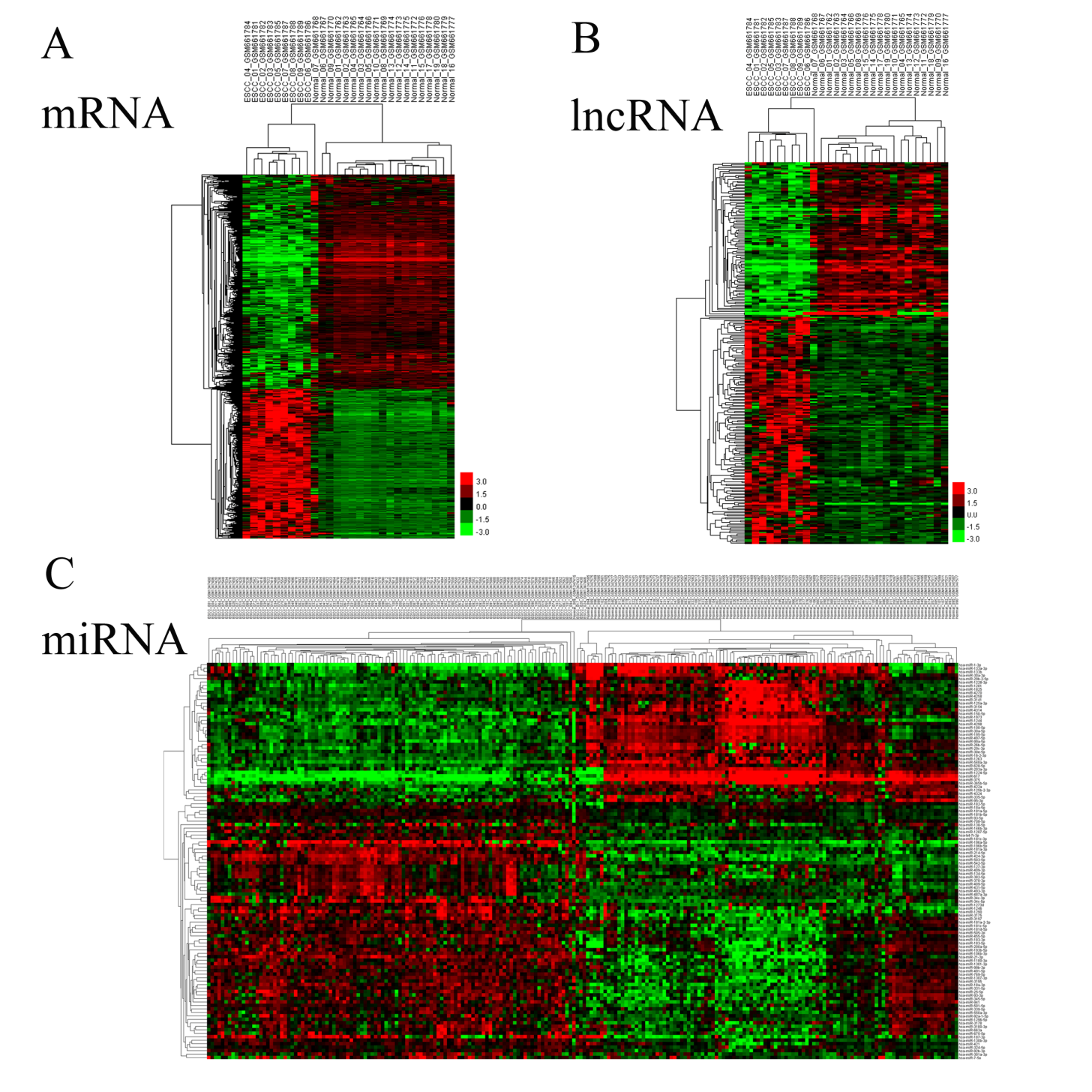 Figure 1 Cluster analysis of differentially expressed profiles. A: mRNAs; B: lncRNAs and C: miRNAs in tumour tissues vs adjacent non-tumour tissues. The result of hierarchical cluster analysis shows distinguishable expression profiles between samples. The rows show differentially expressed miRNAs, lncRNAs and mRNAs, while the columns show three paired samples. Red represents high expression and green represents low expression.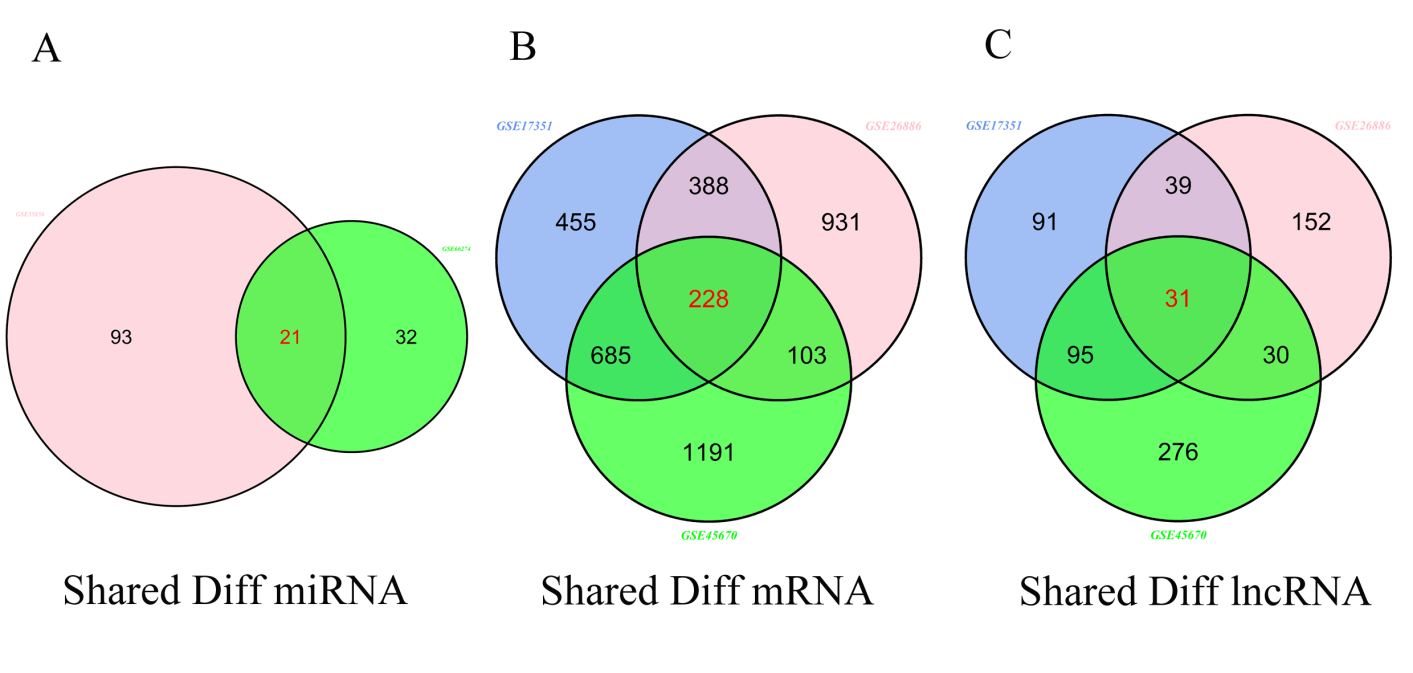 Figure 2 Venn diagram analysis of differentially expressed genes in comparison groups. A: miRNAs; B: mRNAs; C:lncRNAs.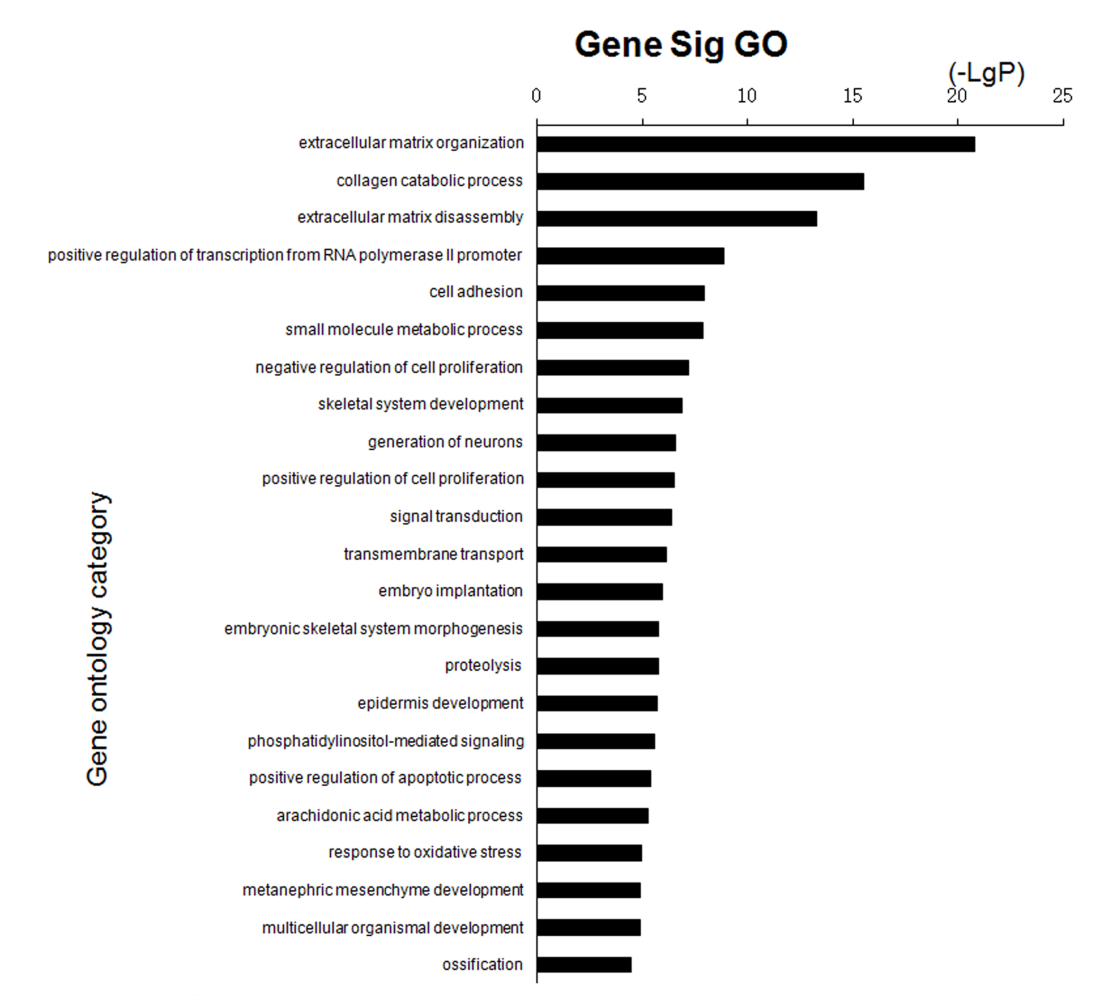 Figure 3 Top 23 GO enrichment terms for differentially expressed intersection mRNAs. GO analysis of the common differentially expressed mRNAs.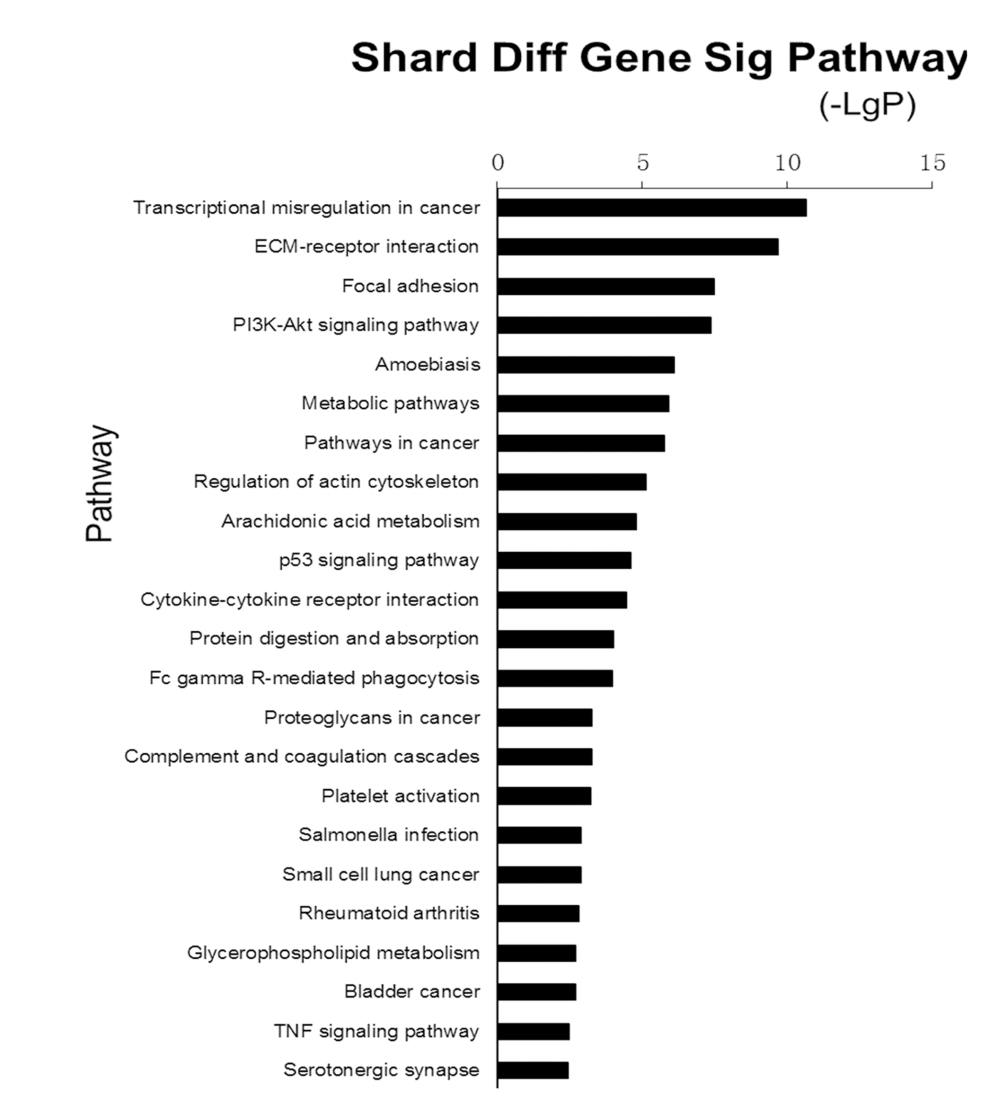 Figure 4 Top 23 pathway enrichment terms for differentially expressed intersection mRNAs. KEGG pathways of the common differentially expressed mRNAs.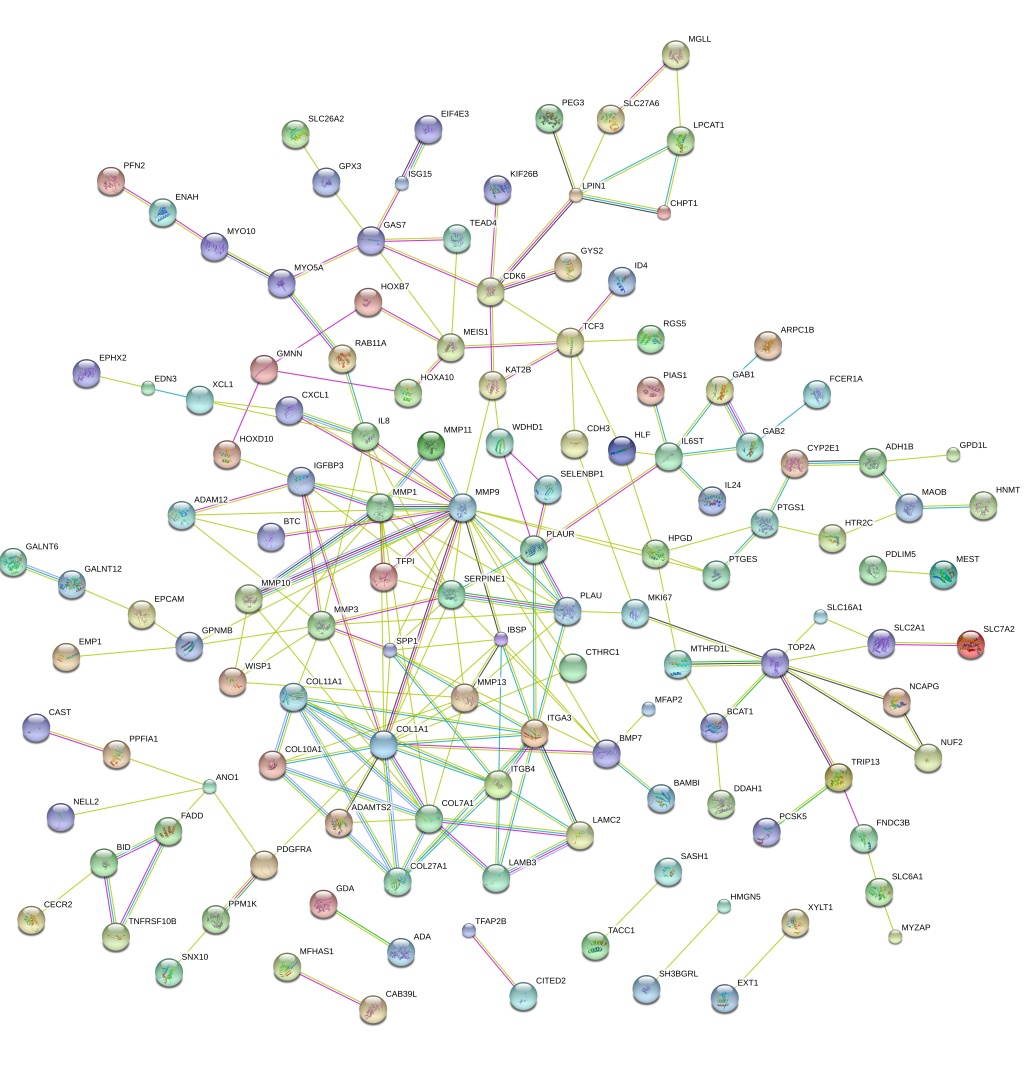 Figure 5 mRNA protein regulation network analysis. The protein-protein interaction networks constructed by Cytoscape software. Proteins are represented with colour nodes, and interactions are represented with edges.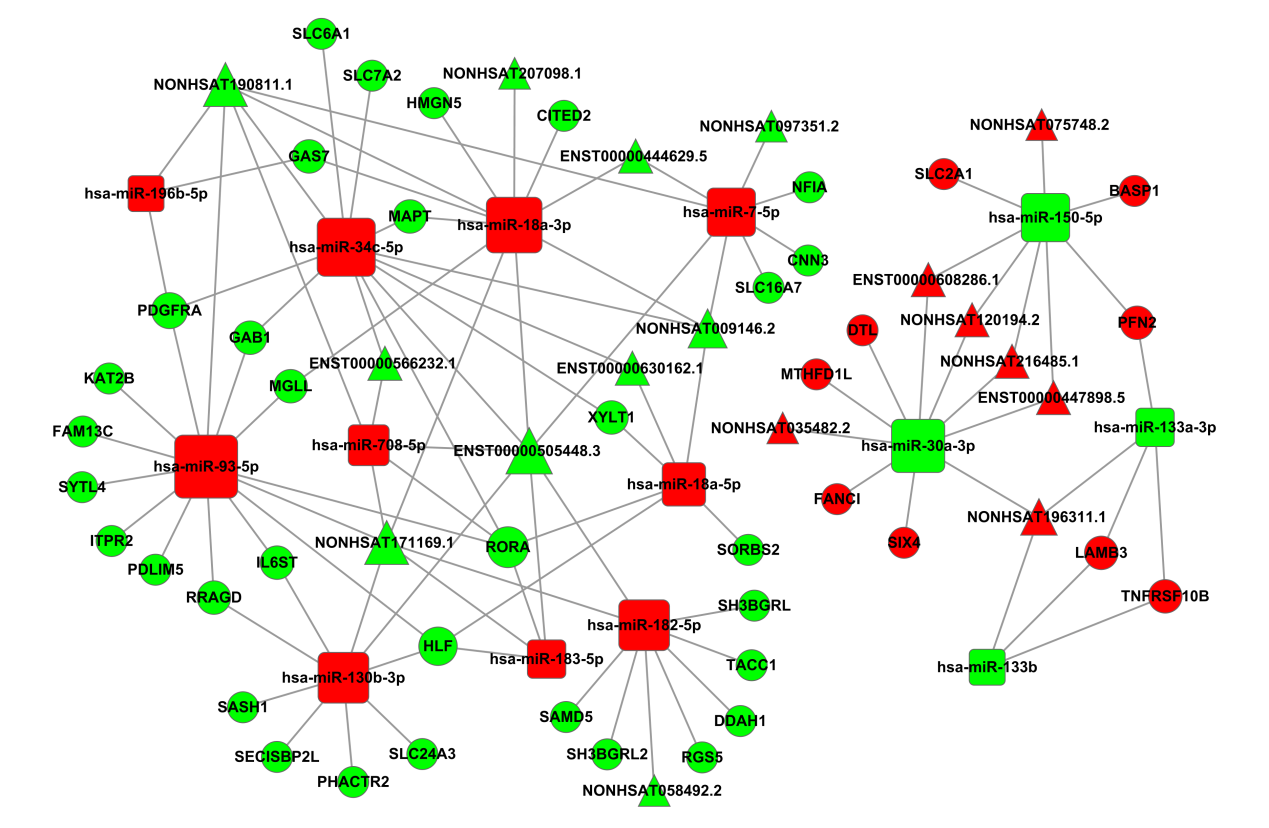 Figure 6 The lncRNA-miRNA-mRNA ceRNA network. The rectangles indicate miRNAs and circles represent mRNAs. The red indicates upregulation and green indicates downregulation.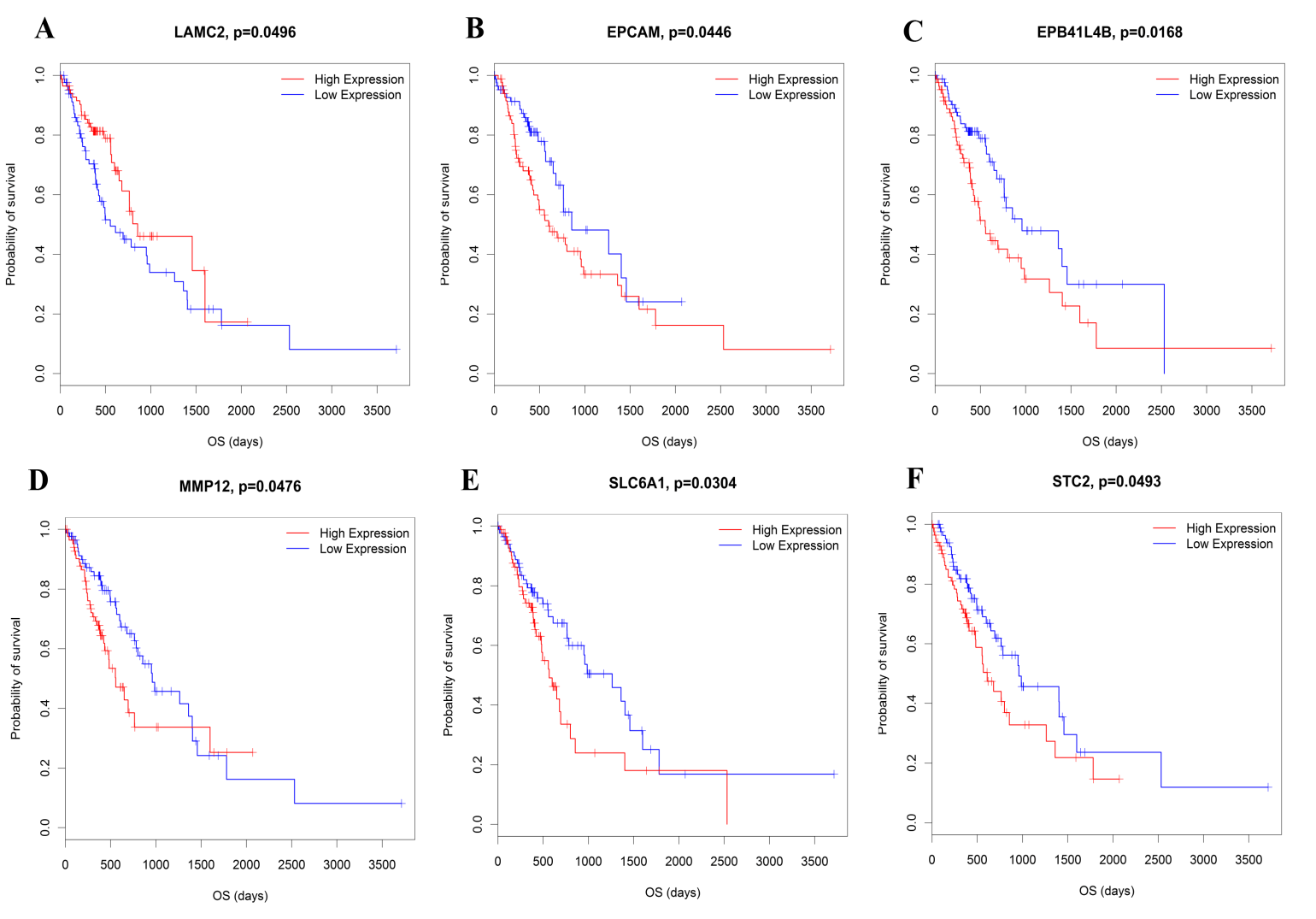 Figure 7 Kaplan-Meier survival curves for eight mRNAs associated with overall survival. Log-rank tests were performed to evaluate the survival differences between the two curves. Horizontal axis: Overall survival time, days; Vertical axis: Survival function.Table 1 mRNA GO analysis in oesophageal squamous cell carcinomaTable 2 mRNA pathway analysis in oesophageal squamous cell carcinomaGoidGonameGodiffgenecountGogenecountenrichmentpvalueFDRGO:0030198extracellular matrix organization2021025.110132161.54276E-211.68623E-18GO:0030574collagen catabolic process127243.942731283.32314E-161.8161E-13GO:0022617extracellular matrix disassembly117936.711648925.27621E-141.9223E-11GO:0045944positiveregulation of transcription187086.70312851.3435E-093.6711E-07GO:0007155cell adhesion144548.1303731881.16162E-082.30356E-06GO:0044281smallmolecule metabolic process2313634.4490806431.26454E-082.30356E-06GO:0008285negativeregulation of cell prolifer123588.8376442796.42989E-081.00398E-05GO:0001501skeletal system development812716.608276391.37682E-071.88108E-05GO:0048699generation of neurons41195.875050062.60527E-073.16396E-05GO:0008284positiveregulation of cell prolifera124117.697996722.89703E-073.16645E-05GO:0007165signal transduction1810304.6075873574.19668E-074.16997E-05GO:0055085transmembrane  transport transmembrane transport135386.3708792567.27191E-076.6235E-05GO:0007566embryo implantation53735.629241581.18601E-069.97159E-05GO:0048704embryonicskeletal system morph54032.957048461.77383E-060.000131776GO:0006508proteolysis124886.4833537951.80845E-060.000131776GO:0008544epidermis development67620.814977971.95203E-060.000133348GO:0048015phosphatidylinositol-mediated sign712914.306935762.77867E-060.000178652GO:0043065positiveregulation of apoptotic pr819710.706858383.9876E-060.000242136GO:0019369arachidonicacid metabolicproces55026.365638775.53803E-060.000318583GO:0006979response to oxidative stress610115.66275571.04573E-050.000571494path_idpath_namepath_diffgene_coupath_gene_countenrichmentpvalueFDR05202Transcriptional misregulationinca1217917.675288562.34961E-113.94734E-0904512ECM-receptor interaction98727.274798722.19839E-101.84664E-0804510Focal adhesion1020712.737023563.3619E-081.79605E-0604151PI3K-Akt signalling pathway123459.1706569624.27632E-081.79605E-0605146Amoebiasis710817.088839948.29201E-072.78612E-0501100Metabolic pathways1912344.0595391941.27125E-063.5595E-0505200Pathways in cancer113977.3053407161.71545E-064.11707E-0504810Regulation of actin cytoskeleton82149.8563135587.4028E-060.00015545900590Arachidonic acid metabolism56221.262611911.62994E-050.00030425504115p53 signalling pathway56819.386499092.57756E-050.0004330304060Cytokine-cytokine receptorintera82657.9594381183.5607E-050.00054381604974Protein digestion and absorption59014.647577090.0001015560.00142178404666Fc gamma R-mediatedphagocyto59214.32915150.0001129390.00145952505205Proteoglycans in cancer62037.7927996350.0005400940.00614229904610Complement and coagulationcasc46915.284428270.0005743870.00614229904611Platelet activation513010.140630290.0005849810.00614229905132Salmonella infection48612.26308780.0013416680.0125222305222Small cell lung cancer48612.26308780.0013416680.0125222305323Rheumatoid arthritis48911.849725290.0015290010.0135195900564GlycerophospholipidmetabolismGlycerophospholipid metabolism49511.101321590.0019585670.016451962